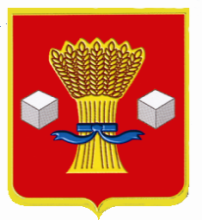 АдминистрацияСветлоярского муниципального района Волгоградской областиПОСТАНОВЛЕНИЕ от  21.06. 2022	          № 1046О внесении изменений в состав постоянно действующей оперативной рабочей группы по проведению мероприятий, направленных на ответственное отношение в области обращения с животными на  территории Светлоярского муниципального района Волгоградской области, утвержденный постановлением администрации Светлоярского муниципального района Волгоградской области от 08.04.2020 № 677В соответствии с Федеральным законом от 6 октября 2003 года №131-ФЗ «Об общих принципах организации местного самоуправления в Российской Федерации», Законом Волгоградской области от 15.06.2013 №94-ОД «О наделении органов местного самоуправления муниципальных образований Волгоградской области государственными полномочиями Волгоградской области обращения с животными в части реализации мероприятий при осуществлении деятельности по обращению с животными без владельцев», Приказом Комитета ветеринарии Волгоградской области от 27.12.2019 № 600а «Об утверждении порядков по осуществлению деятельности по обращению с животными без владельцев и по организации деятельности приютов для животных и норм содержания животных в них на территории Волгоградской области», руководствуясь Уставом Светлоярского муниципального района Волгоградской области, п о с т а н о в л я ю:Внести в состав постоянно действующей оперативной рабочей группы по  проведению мероприятий, направленных на ответственное отношение в области обращения с животными на территории Светлоярского муниципального района Волгоградской области (далее - оперативная рабочая группа), утвержденный постановлением администрации Светлоярского муниципального района Волгоградской области от 08.04.2020 № 677 изменения, изложив его в редакции согласно приложению к настоящему постановлениюОтделу по муниципальной службе, общим и кадровым вопросам  администрации Светлоярского муниципального района Волгоградской области (Иванова Н.В.) разместить настоящее постановление на официальном сайте Светлоярского муниципального района Волгоградской области.Контроль над исполнением настоящего постановления возложить на заместителя главы Светлоярского муниципального района Волгоградской области Ускова Ю.Н.Глава  муниципального района                                                          Т.В. Распутина                                                                                 Приложение к постановлению администрации Светлоярского муниципального района Волгоградской области                                                                                 от __________2022 № _______СОСТАВпостоянно действующей оперативной рабочей группы по  проведению мероприятий, направленных на ответственное отношение в области обращения с животными на  территории Светлоярского муниципального района Волгоградской областиЛист согласованияНазвание документа: «О внесении изменений в состав постоянно действующей оперативной рабочей группы по проведению мероприятий, направленных на ответственное отношение в области обращения с животными на  территории Светлоярского муниципального района Волгоградской области, утвержденный постановлением администрации Светлоярского муниципального района Волгоградской области от 08.04.2020 № 677Усков Юрий НиколаевичЗаместитель главы Светлоярского муниципального района Волгоградской областиПредседатель рабочей группы Руководитель рабочей группыШершнева Людмила Николаевна Управляющий делами администрацииСветлоярского муниципального района Волгоградской областиЗаместителя руководителя  рабочей группы Косова Алина ОлеговнаЭкономист отдела по сельскому хозяйству и продовольствию администрации Светлоярского муниципального района Волгоградской областиСекретарь рабочей группыЗайцев Александр ПетровичНачальник отдела по сельскому хозяйству и продовольствию администрации Светлоярского муниципального района Волгоградской областиЧлен рабочей группыМатыцин Алексей Сергеевич(по согласованию)Директор МБУ «Управление благоустройства»Член рабочей группыКлюев Александр Сергеевич(по согласованию)Председатель Думы Светлоярского городского поселения Светлоярского муниципального районаЧлен рабочей группыТроилина Любовь ВладимировнаНачальник юридического отдела администрации Светлоярского муниципального района Волгоградской областиЧлен рабочей группыКрасовский Игорь Николаевич(по согласованию)Глава Райгородского  сельского поселенияСветлоярского муниципального района Волгоградской области  Член рабочей группыКоломейцев Александр Васильевич(по согласованию)Глава Приволжского  сельского поселенияСветлоярского муниципального района Волгоградской области  Член рабочей группыАхметшин Виктор Викторович(по согласованию)Глава Дубовоовражного сельского поселенияСветлоярского муниципального района Волгоградской области  Член рабочей группыМалиновская Ольга Валерьевна(по согласованию)Глава Привольненского сельского поселенияСветлоярского муниципального района Волгоградской области  Член рабочей группыХабаров Александр Павлович(по согласованию)Глава Червленовского сельского поселенияСветлоярского муниципального района Волгоградской области  Член рабочей группыДумбрава Николай Иванович(по согласованию)Глава Наримановского сельского поселенияСветлоярского муниципального района Волгоградской области  Член рабочей группыТомбулов Николай Анатольевич(по согласованию)Глава Кировского сельского поселенияСветлоярского муниципального района Волгоградской области  Член рабочей группыПопова Надежда Николаевна(по согласованию)Глава Цацинского сельского поселенияСветлоярского муниципального района Волгоградской области  Член рабочей группыГулян Александра Александровна(по согласованию)Глава Большечапурниковского сельского поселенияСветлоярского муниципального района Волгоградской области  Член рабочей группыЖирнов Владимир Александрович(по согласованию)Начальник ГБУ ВО «Светлоярская районная СББЖ»Член рабочей группыАфонин Александр Николаевич(по согласованию)Депутат Думы Светлоярского городского поселения Светлоярского муниципального районаЧлен рабочей группыТахсурманов Тахсурман Амирханович(по согласованию)Представитель общественностиЧлен рабочей группы№ФИОЗамечанияДата внесения замечанийЦифровая подписьОтметка об исправлении замечаний (записывается от руки)Усков Ю.Н.  Шершнева Л.Н.Троилина Л.В.